       Contrat d’engagement solidaire - Panier "Légumes et Fruits"2021AMAP - Le Panier Saint Fiacre /  Le Jardin d’EugénieEntre “Le Jardin bio d’Eugénie”		Hugo AUGE					36, rue Grande		77 760 GUERCHEVILLE 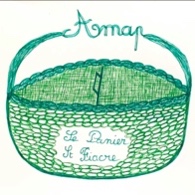 Et Nom	_________________________________ Prénom 	______________________________Adresse	__________________________		______________	Dit "abonné(e)"L’abonné(e) est membre de l’association“Le Panier Saint Fiacre” 5 square Bellini - 91090 LISSESObjet du contrat :Ce contrat a pour objet de déterminer les modalités et les conditions de l’engagement des parties signataires pour l’achat d’un panier en vue de soutenir l’exploitation agricole paysanne de proximité biologique “Le Jardin bio d’Eugénie”.Engagements des parties :Les signataires du présent contrat s'engagent à respecter les principes et engagements définis dans la Charte des AMAP, dont :Engagements de l’abonné(e)auprès de la maraîchère : préfinancer la production ; accepter d’assumer les imprévus liés à l’agriculture (intempéries, ravageurs, maladies) et participer au dialogue qui sera engagé entre l’association et la maraîchère et apporter une aide directe et solidaire.auprès de l’association : assurer les préparations et distributions selon le planning défini. Participer aux réunions (Assemblée Générale et diverses animations …)Engagements de la maraîchère  partenaire :fournir chaque semaine des produits de sa production : frais, de qualité, de saison (selon une programmation prévisionnelle annuelle des récoltes)assurer la présence d’un membre de l’équipe du maraîchage lors des préparations/livraisons, donner régulièrement des nouvelles sur l'avancée des cultures,accueillir les abonné(e)s sur sa ferme au moins 1 fois pendant la durée d'engagement (à une date à déterminer lors de la réunion de rencontre Adhérent(e)s/Maraîchère partenaire),être transparent sur ses méthodes de travail et le mode de fixation du prix du panier,adhérer au Réseau Amap Ile-de-France dans une optique de coopération et de soutien envers les autres producteurs du Réseau.Modalités de préparation/livraison :Jour de préparation / livraison : jeudi préparation à 18h, livraison à 18h30, horaires à repréciser en fonction du groupe et de la maraichère.Lieu : sur le lieu définit par le groupe.Distributions : à partir du jeudi 3 juin 2021 jusqu’au 19 mai 2022, chaque semaine (51 au total).Exceptions : Pas de distribution le 19 août, double le 26 août.  Pas de distribution le 11 novembre, double le 18 novembre. Pas de distribution le 23 et le 30 décembre, doubles distributions : le 16 décembre et le 6 janvier 2022. Pas de distribution le 5 mai (semaine des vacances de Pâques), double le 12 mai. Pas le jeudi 26 mai de l’Ascension.Prix pour la saison et modalités de paiement La composition des paniers fluctue en fonction de la saison et de la récolte, le prix défini conjointement entre le groupe et le partenaire pour la durée du contrat a été fixé à 18€ pour un panier et 9€ pour un demi-panier. La valeur du panier est une moyenne annuelle.  Pour 51 paniers à 18€ = 918€ (neuf cent dix-huit euros) pour l'année 2021/2022.  Pour 51 demi-panier à 9€ = 459€ (quatre cent cinquante-neuf euros) pour l'année 2021/2022.L'abonné(e) choisit d’émettre :Soit un chèque correspondant au prix cumulé de l’ensemble des paniers / demi-paniers de la saison, qui lui sont destinés.Soit d’émettre plusieurs chèques correspondant au prix cumulé de l’ensemble des paniers / demi-paniers de la saison et qui seront encaissés périodiquement.Le nombre de chèques étant de 12 maximum.L’abonné(e) accepte que le premier règlement soit encaissé à partir du 3 juin 2021, date de signature du contrat d’engagement avec la maraîchère partenaire. Les chèques suivants seront encaissés au début de chaque période (dans l’ordre d’émission). Tous les chèques sont libellés à l’ordre de “Hugo AUGE ”et sont datés du jour de la signature du contrat. Le référent a la charge de les remettre à la maraîchère partenaire le premier jeudi de chaque mois.Nombre de chèques :				nom de la banque :chèque 1 / montant du chèque :			numéro du chèquechèque 2 / montant du chèque :			numéro du chèquechèque 3 / montant du chèque :			numéro du chèquechèque 4 / montant du chèque :			numéro du chèquechèque 5 / montant du chèque :			numéro du chèquechèque 6 / montant du chèque :			numéro du chèquechèque 7 / montant du chèque :			numéro du chèquechèque 8 / montant du chèque :			numéro du chèquechèque 9 / montant du chèque :			numéro du chèquechèque 10 / montant du chèque :			numéro du chèquechèque 11 / montant du chèque :			numéro du chèquechèque 12 / montant du chèque :			numéro du chèqueEn cas de situation exceptionnelle (catastrophe climatique, etc.) :Les conditions d'application de ce contrat pourront être revues lors d'une réunion spécifique à cette situation, réunissant les abonné(e)s, la maraîchère partenaire, et éventuellement un(e) représentant(e) du Réseau AMAP Ile-de-France.Ce contrat est établi en trois exemplaires, un pour la maraîchère partenaire, un pour l’abonné(e) et un pour l’association “Le Panier Saint Fiacre”.Fait en trois exemplaires à Lisses, le _________________ 2021.Noms et signatures : 	La maraîchère partenaire	L'abonné(e)	      	“Le Jardin bio d’Eugénie”	Hugo AUGE………………………………………………………..	…………………………………………………………